成 立 社 会 团 体申  请  书名称：                                      住所：                邮编：           报送时间：            经办人姓名：         联系电话：            手机：              批复取件人：          身份证号：             联系电话（手机）：       领取日期：           申  请  报  告本发起人（发起单位）承诺提交的材料内容真实、准确、完整，并承担由此引起的一切法律责任。发 起 人 签 名发 起 单 位 签 名发起人情况及身份证明表发起单位基本情况拟任负责人基本情况及身份证明党政机关事业单位干部任职审批文件样本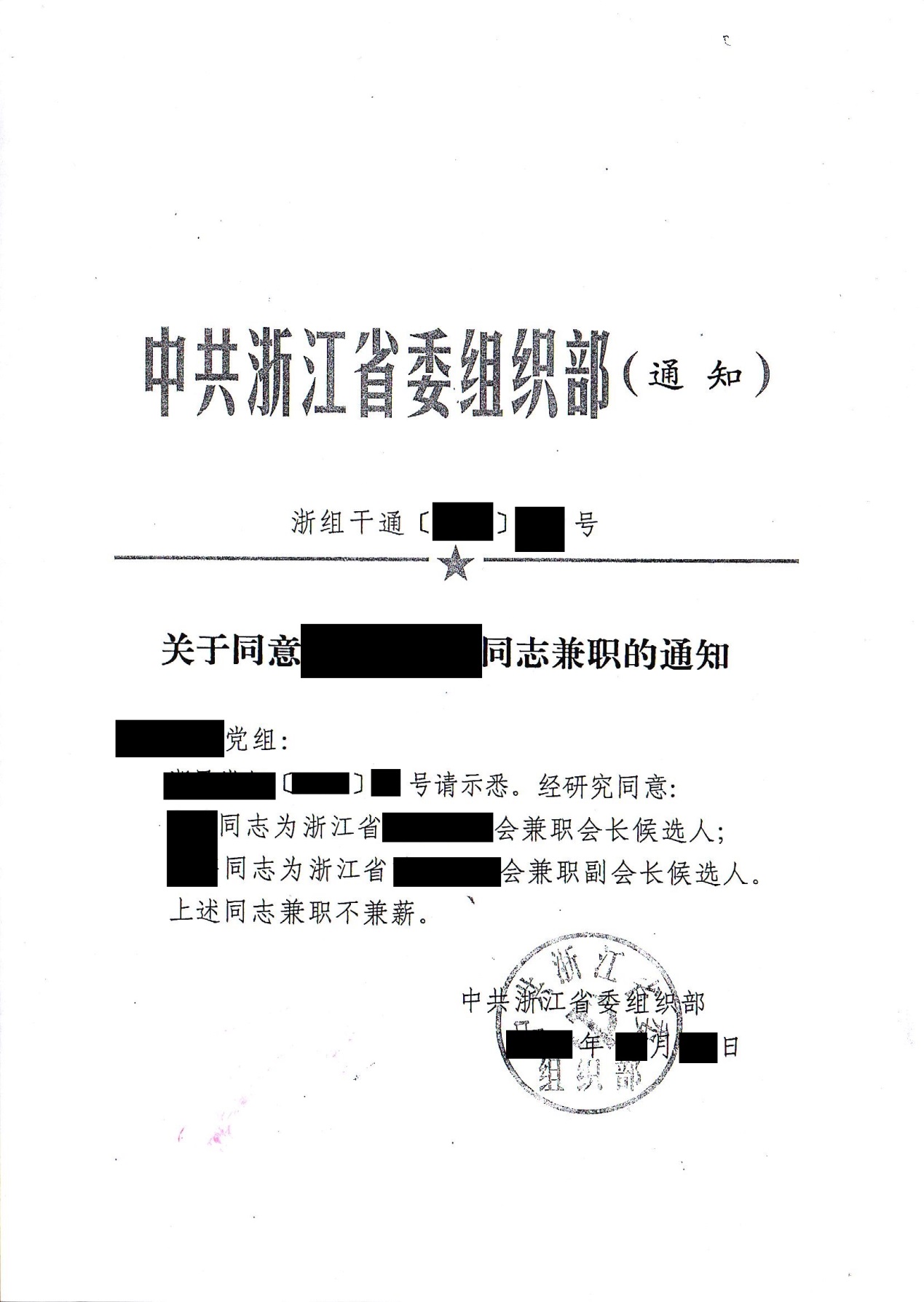 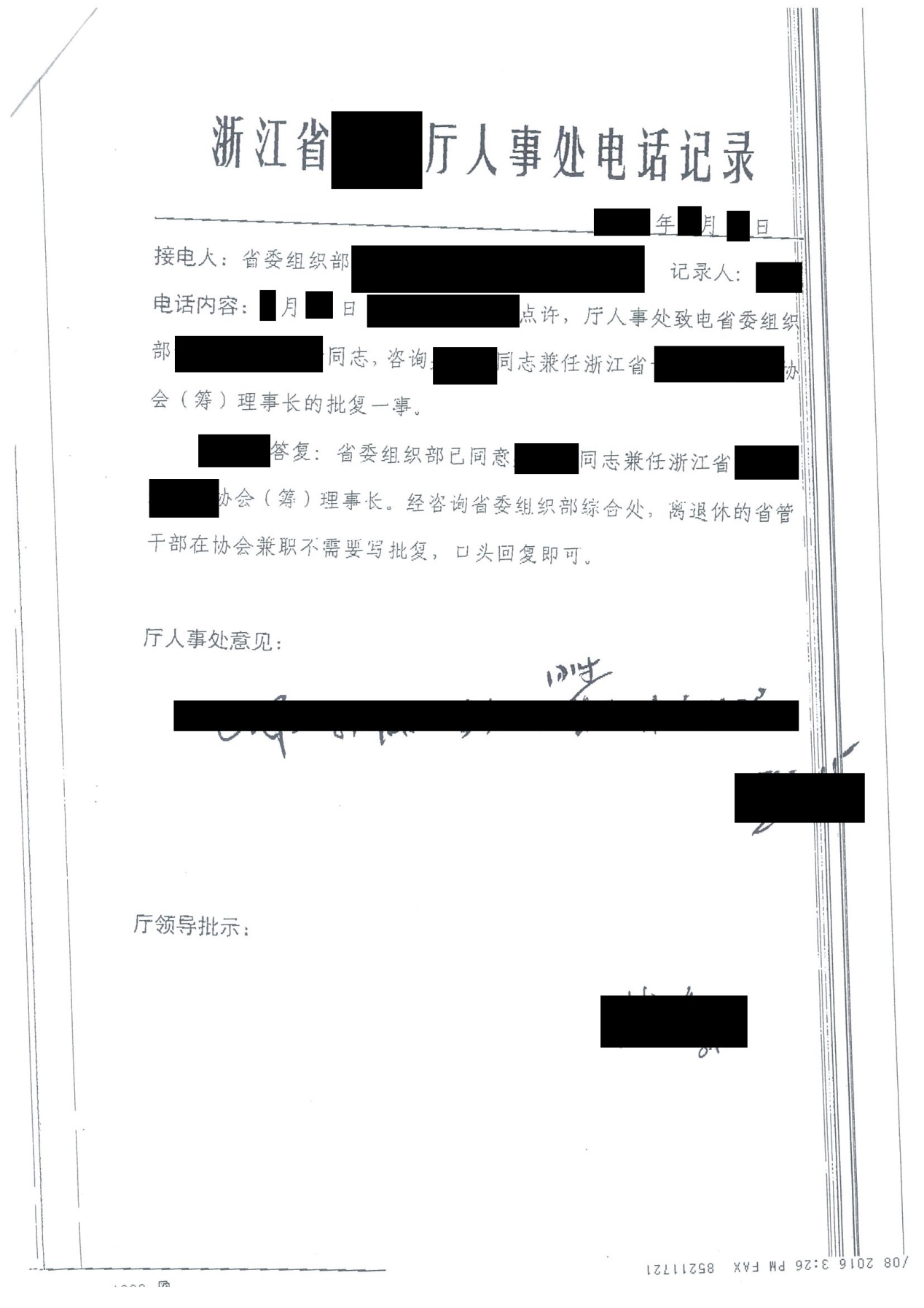 住 所 证 明 表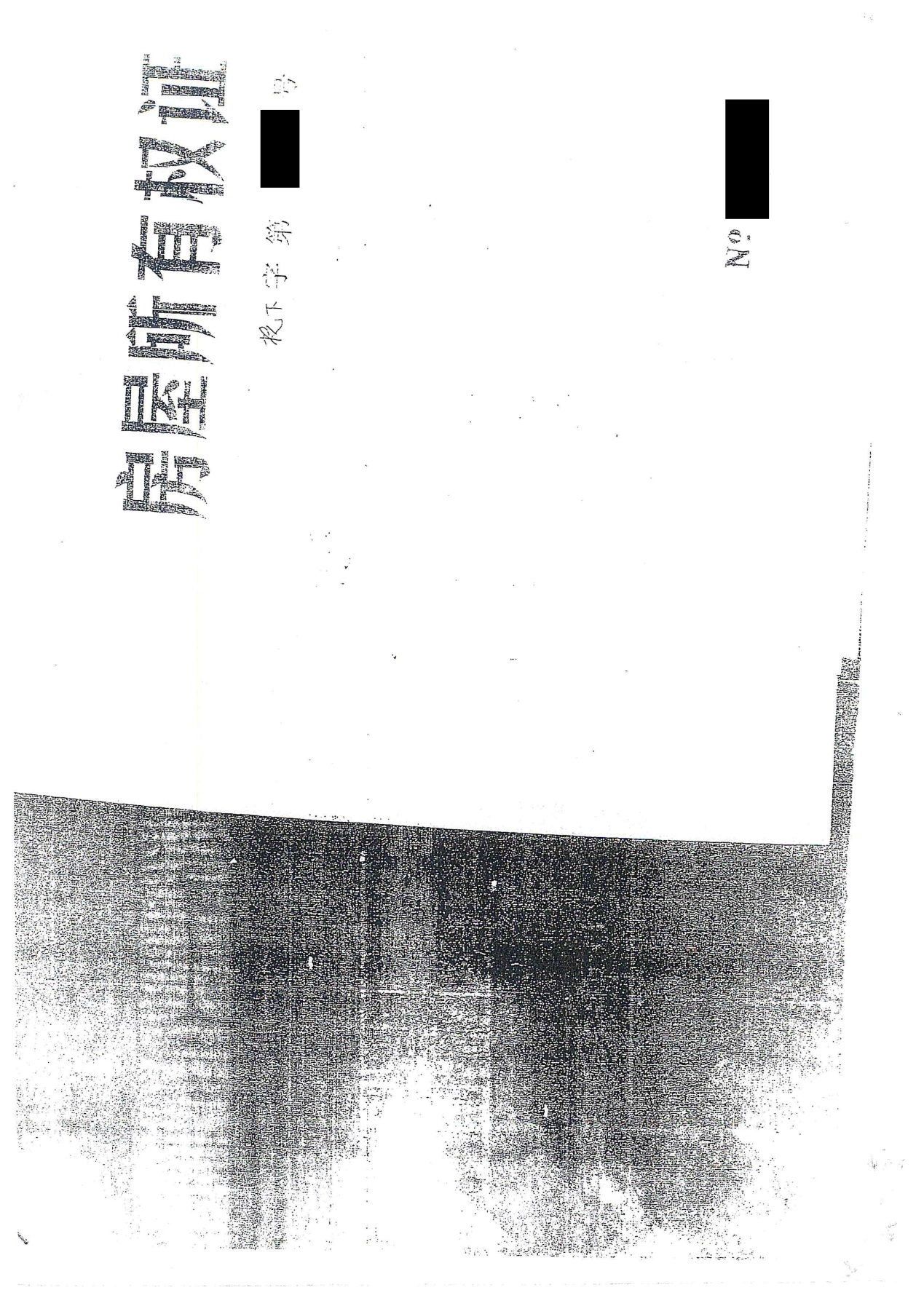 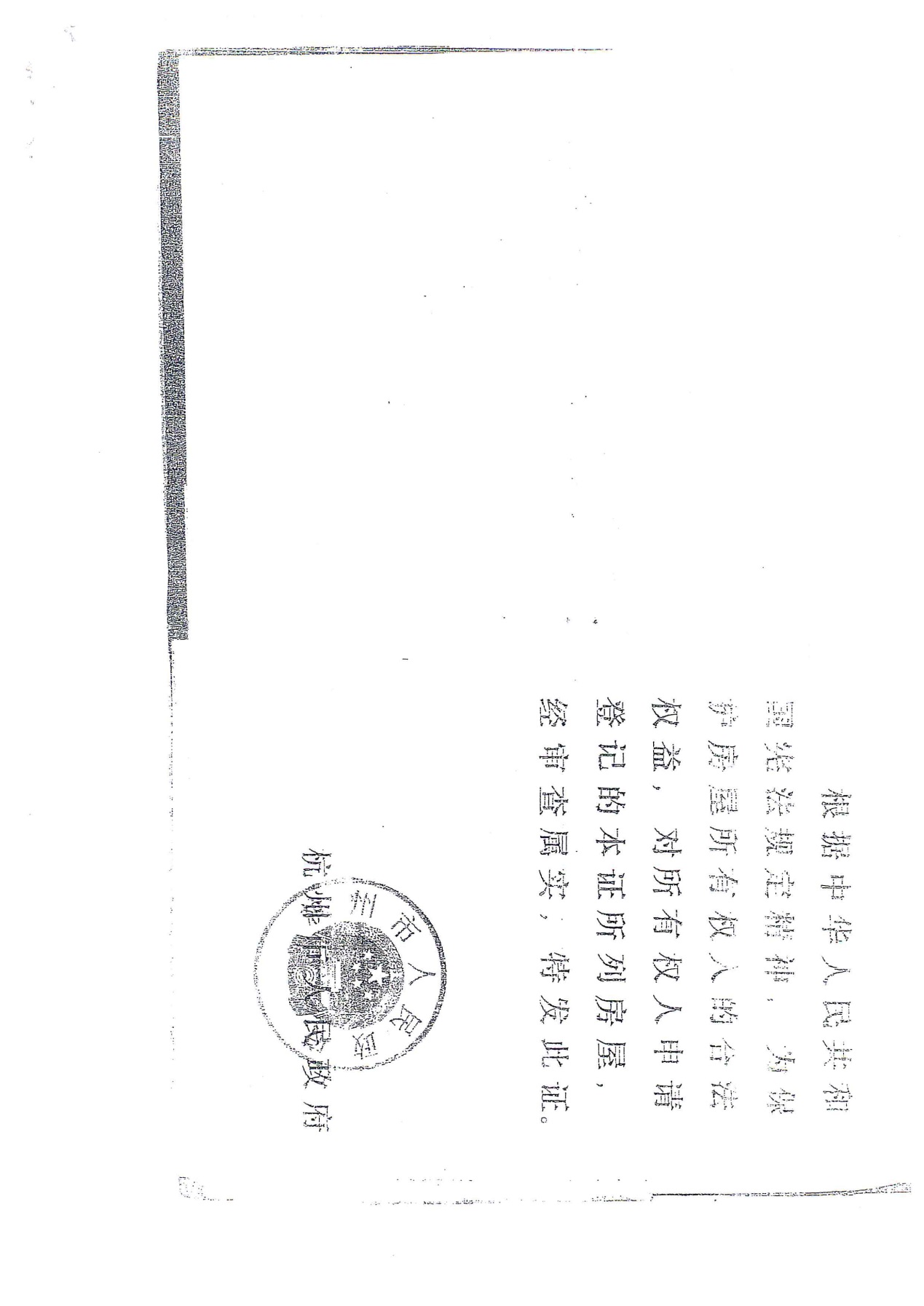 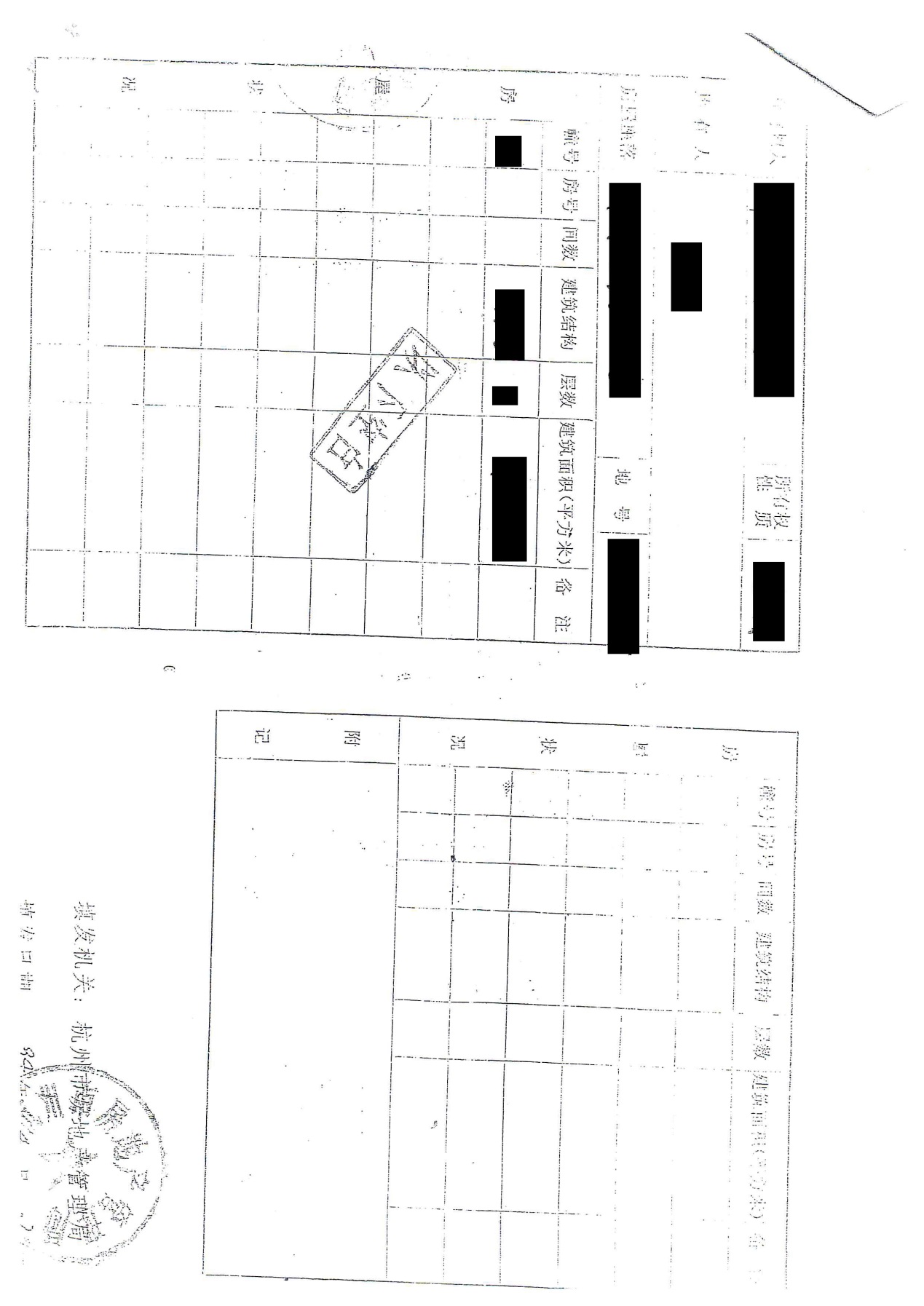 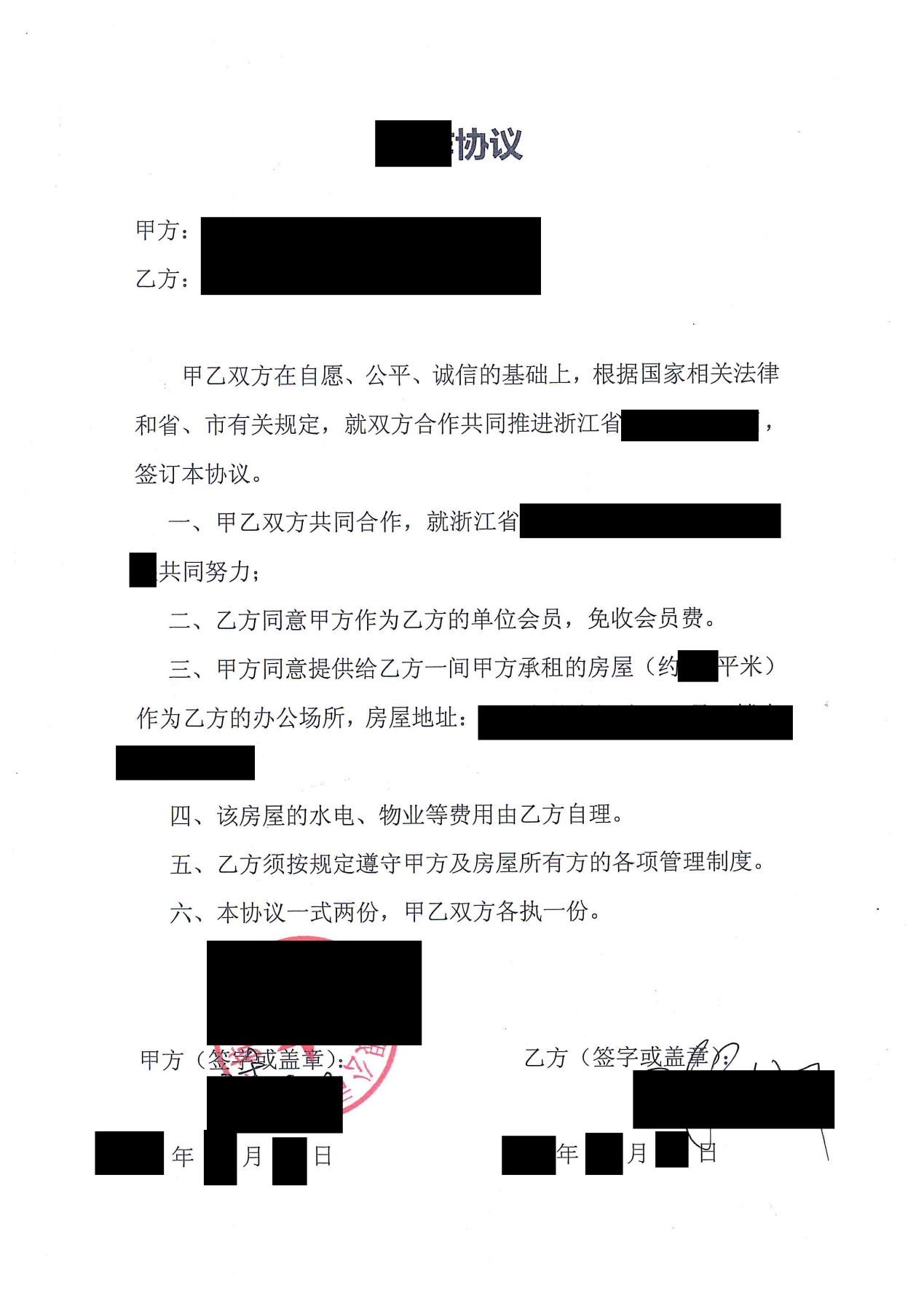 浙江省民政厅：关于申请办理社会团体成立的相关内容······成立社会团体的必要性和可行性分析······（以下内容必须写明）经商全体发起人，我们郑重作出如下承诺：准予成立后，我组织将按照《社会团体登记管理条例》有关规定及时组织招聘，确保在登记注册阶段具有固定的专职工作人员。我组织将依据《中国共产党章程》的规定，按照《关于加强社会组织党的建设工作的意见（试行）》和《关于改革社会组织管理制度 促进社会组织健康有序发展的意见》要求，坚持中国共产党的领导，执行党的路线、方针和政策，走中国特色社会组织发展之路。支持配合在本组织内及时发展党员，建立党组织并开展党的工作。如暂不能单独建立党组织，支持通过联合建立党组织、选派党建工作指导（联络）员等方式，在本组织开展党的工作。支持配合党的纪律检查机关和上级党组织查处本组织（社会组织名称）违纪党员。为党组织开展活动提供必要的场地、经费和人员支持。特此承诺。         年      月      日序号姓名工作单位职务政治面貌本人签字12345筹备发起单位名称发起单位签章发起单位签章112212234334姓名性别出生年月所在单位职务职称通信地址邮编联系电话手机手机身份证号是否具有完全民事行为能力是否曾受到剥夺政治权利处罚是否曾受到剥夺政治权利处罚工作简历身份证复印件粘贴处身份证复印件粘贴处身份证复印件粘贴处身份证复印件粘贴处单位证明：盖章       二○一   年   月   日   单位证明：盖章       二○一   年   月   日   单位证明：盖章       二○一   年   月   日   单位证明：盖章       二○一   年   月   日   单位名称法定代表人统一社会信用代码住    所邮    编联 系 人联系电话联 系 人手机号码单位性质A、事业单位 □  B、企业 □C、社会组织 □  D、其他 □A、事业单位 □  B、企业 □C、社会组织 □  D、其他 □A、事业单位 □  B、企业 □C、社会组织 □  D、其他 □单位营业执照或法人登记证书复印件单位营业执照或法人登记证书复印件单位营业执照或法人登记证书复印件单位营业执照或法人登记证书复印件姓    名性别男男出生年月工作单位邮  编联系电话手机身份证号政治面貌职务或职称拟任社团职务是否具有完全民事行为能力是否具有完全民事行为能力是否曾受到剥夺政治权利处罚工作简历身份证复印件（身份证明）身份证复印件（身份证明）身份证复印件（身份证明）身份证复印件（身份证明）所在工作单位意见：（所在地村、社区）所在工作单位意见：（所在地村、社区）所在工作单位意见：（所在地村、社区）所在工作单位意见：（所在地村、社区）办公场所地址办公场所地址邮编办公场所面积办公场所面积产权单位名称产权单位名称邮编产权单位名称产权单位名称电话产权单位证明上述场所  间    平方米产权系我单位所有，现租赁（划拔、出借）给            （社团）独立使用，使用期限  年  月   日至    年   月   日（一年以上）。特此证明。产权单位经办人签名：                   产权单位盖章年   月   日上述场所  间    平方米产权系我单位所有，现租赁（划拔、出借）给            （社团）独立使用，使用期限  年  月   日至    年   月   日（一年以上）。特此证明。产权单位经办人签名：                   产权单位盖章年   月   日上述场所  间    平方米产权系我单位所有，现租赁（划拔、出借）给            （社团）独立使用，使用期限  年  月   日至    年   月   日（一年以上）。特此证明。产权单位经办人签名：                   产权单位盖章年   月   日上述场所  间    平方米产权系我单位所有，现租赁（划拔、出借）给            （社团）独立使用，使用期限  年  月   日至    年   月   日（一年以上）。特此证明。产权单位经办人签名：                   产权单位盖章年   月   日备注1、须另附用房合同、产权证明等证明材料2、社会团体法人在改变办公地址的30日内应向原登记管理机关办理变更登记并重新填报此表。1、须另附用房合同、产权证明等证明材料2、社会团体法人在改变办公地址的30日内应向原登记管理机关办理变更登记并重新填报此表。1、须另附用房合同、产权证明等证明材料2、社会团体法人在改变办公地址的30日内应向原登记管理机关办理变更登记并重新填报此表。1、须另附用房合同、产权证明等证明材料2、社会团体法人在改变办公地址的30日内应向原登记管理机关办理变更登记并重新填报此表。业务主管单位批文粘贴处